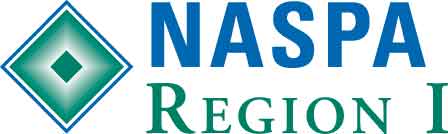 NASPA Region I Advisory Board Sunday, November 11, 2018Regional Conference – Providence, RI Meeting MinutesPRESENT: Atkins, Brochu, Cabal, Carroll, Cooper, Dababneh, Davis, DeBurro, Devine, Dougherty, Fernandez, Fienman, Glanton Costello, D Golden, K Golden, Goodwin, Hay, Heiser, Holmes-Hope, Horne, Long, Maitino, Masterson, McCaffrey, Meinke, Moriarty, Panzella, Parkinson, Perkins, Provistalis, C Regan, G. Regan, Rocco, Sidelko, Stanley, Taberski, Troiano, Zito  ABSENT: Gifford, Golden-Battle, Kao, Nabors, Piepock KNOWLEDGE COMMUNITY REPRESENTATIVES PRESENT: Weiss, Fisher, Glaser, Bassett, BaldassarioCall to Order								DeBurro called the meeting to order at 3:12pmApproval of the Minutes from 9/21/18Motion to approve by Moriarty.  Second by SidelkoMotion passes unanimously					Conference UpdatesCabal shared that the conference was last in Providence in 1980.  There have been a record number of registrations with 604, 102 educational programs, 4 pre-conference workshops and $30,000 in cash through corporate sponsors – this does not include in kind donations received from corporate sponsors.  SALT and UBUNTU are both underway.Monday evening’s offsite reception will be hosted at Brown University. Reminder that SALT participants will be at the early bird reception and seeking to interact with professionals in attendance.The 2019 Conference Chair will be Dr. Alana Anderson.Provistalis and G. Regan shared that in 2017 the silent auction raised just over $10,000 with 165 items valued at just over $17,418.  This year there are currently 126 items donated (29 less than last year) valued at over $20,000.  Some Board members did not donate as was required.   Knowledge Communities (KCs) were not required to donate this year and only 8 donated an item while 14 chose note to.  We have 13 KC representative positions that currently are vacant.There are a total of 33 missing donations between KCs and Board members. There is potential that the Auction does not hit the goal of raising $10,000.There is an option to donate now if you wish to donate cash and the Bidding for Good App is available through the Socio app. C. Regan shared that there will be 28 award winners recognized at Tuesday’s banquet.  If anyone has thoughts or recommendations regarding next year’s awards process, please pass them along.Budget Update								Gifford could not make it to the conference, however had previously sent a budget status update to the board.  If any Board members need reimbursements, Sidelko can bring them back to Gifford.Membership Update	 						Davis shared that there are currently 1553 individual members, which means that 39% of the regional membership is present at the conference.  Individual state breakdowns are as follows:MA – 804CT – 253RI – 161NH – 91VT – 77ME – 76International – 16Unlisted - 45Elections Update 							Regional Director – ElectThe Nominations committee will be meeting at the conference on Tuesday.  There were 18 individuals nominated for the RD-Elect role.  The group will put 2-3 candidates forward to the National Office on Friday 11/16/18 to be placed on the ballot.    State DirectorsRegion I is the only region who elects State Directors – all others appoint.  Three of our six roles switch in line with the term of the RD, however the other three overlap 2 different RDs terms.  Are either of these things that we want to change moving forward?  Other than the MA State Director position, the elections are typically uncontested.  For the coming election, all three states open will have someone running unopposed.Taberski agreed that it is awkward to have folks coming on board in the middle of an RD term, but that it may be good to keep the election process to help counter the perception that NASPA is a clique.Davis suggested that elections continue for MA & CT because those two states have so many more members.Moriarty shared that there has been an issue with both RD-Elect as well as state director roles that people do not want to put themselves out as candidates until they know who they are running against.Dougherty inquired about voter turnout, however that is handled through the National Office to Moriarty was going to get more information.  She also asked if most nominations are individuals who are already involved in some way.  Is the issue a lack of interest or that many people are already committed to other roles?Sidelko suggested moving all states in line with the RD term as it would also make it much easier for the Member-At-Large overseeing the group to coordinate.   Hay noted that some states are operating very independently and it may be worth a discussion as to whether to keep it that way. Long likened the issue to one that staff are seeing with their Student Government Elections but underscored the value in running an election as it highlights that there are a lack of people coming forward to run.Maitino noted that Connecticut has the second highest membership numbers, yet they have been unable to put together a state board.  Holmes-Hope noted the stark contrast in getting involvement compared to his previous region, 4-East.Moriarty noted that DeBurro can make a decision on the cycling of state directors and that the election versus appointment topic will be on the agenda for the regional business meeting. Davis raised the concern about onboarding of new state directors and possible challenges that may arise if all start at the same time.  With the current cycle, those who have been in the role for a year can assist the newly elected individuals in their transition. DeBurro noted that onboarding is a topic at the national level as well and that a manual is being created. Fernandez noted that the issue is not that of election or appointment, but rather of member engagement.  HE spent the morning with the Ubuntu Institute and there is a lack of representation onf the Board form that group.Moriarty shared that promotion of the open positions went out to the region via email and social media as well as through direct outreach to Ubuntu participants and SSAOs.   Golden inquired as to whether the current positions up for election had been advertised as one or two years.  If we have already advertised as two year positions there are concerns with changing that now.  He also inquired as to whether both issues were up to the discretion of the RD or whether they needed a vote.Moriarty clarified that the piece regarding the election year for the state directors would be a decision by the RD, however an issue as large as whether to elect or appoint should go to the membership for input and then a board vote.  All the items being discussed with be for the next election cycle as the current one is already underway.  Also, we do not have regional by-laws, we just follow the election information in the national by-laws. Sidelko shared that with Maine being a small state, they are aware of the individual who it running unopposed and those involved in the process already discussed a transition plan for the new person. Moriarty again thanked the nominations committee for all their work.  Those individuals are: Allison Davis - Southern VT Kevin Forti -RISD Carole Hughes - BC Max Koskoff - UHA Kelly Levine - SO Maine CC/LasellIssac Newsome - BU Ricardo Purita - DartmouthSignature Initiatives Review						Moriarty is working with a committee of individuals to examine what we call our signature programs (with the exception of the SSAO Institute).  This two-year project is utilizing a research grant.  In addition to Moriarty, the committee consists of:Peter Fowler – Wentworth Cathy Holbrook –MCLA Catie Regan – Merrimack Matthew Goodwin – RAB Research CoordinatorTo date, the group has reached out to the past three institute directors, a survey is going out to SSAOs, and the first focus group will take place on Monday at the conference to test out the focus group questions.  The group is starting with an examination of SALT.  There will be four virtual focus groups fro SALT in December.NPMI will be examined in the spring of 2019, MLI is fall 2019 and then Ubuntu in Spring 2020. Though her term ends in March 2019, Moriarty has agreed to stay on for the duration of the project.Knowledge Community Updates					Stanley noted that they are still struggling to fill KC Representative vacancies with only 20 of 34 KC positions currently filled.  She again noted the challenges with the new appointment structure and that the KC appointments do no mirror the term of the RD.Fernandez suggested that Stanley share the list of open positions with the Ubuntu group as the Institute is going on through tomorrow. Graduate students can apply for KC Representative positions.The two potential new KCs that had previously under discussion have been tabled for the time being. Education session two during the conference will feature a KC informational session.The API & LKCs recently held a drive-in on 11/2/18.  Stanley is awaiting official feedback but initial feedback has been positive. Bassett reminded the group to visit the Wellness SpaceBaldassarrio shared that there will be a service project on Monday morning for those interested.  The group will leave form the Omni Hotel lobby at 9am to do service with the Artist’s Collective in Cranston, RI.  Sidelko noted that the RAB meeting at the conference conflicts with the Ubuntu Institute so it is hard to get those individuals involved with the Board. Faculty Research Awards 18-19					Goodwin reminded the group that faculty or staff member sin the region can request up to $2000 for research.  Last year, the region received requests for $15,000 so this is a highly competitive process.  The two funded were:For the 2018-2019 process, the web request form will be available beginning on 11/30/18.Requests will be due on 2/22/19.Requests will be reviewed from 2/25/19-3/6/19 with winners announced at the National Conference business meetingGoodwin is looking for individuals interested in serving on a review committee/work group to reach out to him by 12/15/18.  His preference is for individuals with demonstrated knowledge or experience with research.  State Updates	Maine								Sidelko shared that Maine moved to a system of two drive-ins per year and that has been going well.  While there has been a significant drop in their membership over the last year, over half of the current membership has been attending their events. The statewide student leadership conference is back up and running after a hiatus and the hope is to align it with SALT in future years.Sidelko also brought up the desire to have a discussion on conference locations.  It will be in RI for two years and then CT for two years, which makes it difficult for individuals in the northern part of the region.  Membership is already down in those states and may be due to the conference locations being viewed as less accessible.DeBurro noted that they would be hosting some sessions on FB live to further engage those unable to make the conference.  Bassett’s session will be the first one.Rhode Island							Hay shared that Rhode Island is planning their annual holiday social.  Bryant University will be both hosting and funding the event on Friday 12/14/18 from 4-6:30pm.Last spring, Rhode Island had a very successful program hosted at Roger Williams University with six Vice Presidents for Student Affairs discussing current issues.  Due to the success of the event, they are doing it again for Spring 2019.  Date and location to be determined.Massachusetts							K. Golden shared that Massachusetts worked with the National office to sign a Memorandum of Understanding with NECPA and BACHA to facilitate future collaboration.  The organizations typically work together to host the Entry-Level Professionals Workshop (ELPW) in August (along with ASCA) and instead planned for September, however the event ended up not taking place at all.  Due to the cancellation of the ELPW, MA NASPA is holding a Spring social prior to the National Conference that will be geared towards giving graduate students and new professionals the opportunity to talk with more seasoned professional about the conference. The annual All of the Above (AOTA) workshop will take place at Boston College on Saturday, 2/9/19.  Planning is underway for the annual Deans and Director’s Dinner in April.  The topic will be free speech and supporting various groups while also protecting our students. Golden shared that the Board continues to look for opportunities to connect with the Western portion of the state as that continues to be a challenge.Communication Team Update Brochu reminded the Board that if there is anything that they are looking to promote to please reach out to her.  Additionally, a reminder to please submit at least one item to Horne for the newsletter. Strategic Planning Discussion 					DeBurro welcomed Penny Rue to the Region I Conference and thanked her for spending some time with the Advisory Board to discuss the strategic planning process.  Region I is the fourth region to have a strategic planning discussion with Penny.Ruse shared that at the National Board meeting last December, NASPA had shot past many of the goals for 2015-2018.  The stretch goal that had been set was to be the leading voice for higher education and NASPA has achieved that.  NASPA is looking to not only improve the lives of members but also the lives of students nationally.  Rue shared that in the past, all strategic planning was done by the National Board, however this time they want to engage the membership in the discussion.  A link to the feedback survey will be shared by DeBurro.Current list of goals and objectives are included at the conclusion of the minutes.Taberski underscored the importance of policy in Washington D.C. and that NASPA needs to be louder than ever.  He thanks Rue for continuing that work.Glanton Costello shared concern that professional development was the last of the four goals and that it should be first.Moriarty suggested that the order is not important in the overall plan and that National may want to consider doing away with the numbers.Ruse noted that the numbers are more for tracking purposes rather than being indicative of priorityMasterson pointed out that there is no mention of international connections.Rue shared that the Global Task Force is looking at international items. She also shared that two new regional divisions had been created and that she does not see NASPA backing away from its commitment to international connection. Baldassarrio noted that some of the goals seem to overlap and asked Rue how she saw that fitting into the development of tactics.Rue shared that it is already causing confusion in the national discussion and that tactics will proliferate.  In thinking about all the constituent groups and what each can do, there will be a ton of tactics!The group agreed that strategic planning ends up dictating resource allocation moving forward.  Dougherty shared a desire for NASPA to create a clear definition of student success.Rue did not believe that was possible as it is so multifaceted.DeBurro asked that Board members spend some time at dinner discussing and reflecting on some of the goals that had been presented.  Other Updates/AnnouncementsAdjournMotion to adjourn by Glanton CostelloSeconded by Davis 
Meeting was adjourned at 4:56pmNext Scheduled Meeting: January 27, 2019 via Ring Central NASPA Board of Directors recommended Strategic Goals and Objectives Shared by Penny RueNASPA Region I Advisory Board Meeting – 11.11.18Goal 1 Advocacy for Student SuccessAdvocate to support student learning and successObjectivesNASPA will… Position student success as a core outcome of Higher Education and engage all institutional types to center student learning and success.Encourage the creation of an active citizenry and foster community and democratic engagement.Lead and advocate at the local, state, and national levels in support of legislation, policies, and practices that advance the mission and goals of its member institutionsCollaborate with national and global partners to support student learning and success in an internationalized higher education environment.Goal 2 Equity, Inclusion and Social JusticeInvest in and advocate for equitable and inclusive practices that promote socially just communitiesObjectivesNASPA will…Lead and partner with institutions, foundations, and educational organizations to surface and address systemic barriers to postsecondary educational access and degree attainment.Expand professional development activities, publications, resources, and tools for student affairs educators in all professional levels to strengthen capacities to support all students and to enhance equity and inclusion in post-secondary education.Generate scholarship and promulgate knowledge and strategies that support evidence-based, innovative, inclusive and socially just student affairs practices.Build pathways into and throughout the Association and the student affairs profession through volunteer leadership and engagement opportunities for equity-seeking, historically minoritized, and/or marginalized communities.Goal 3 Research and ScholarshipGenerate research and scholarship that advance evidence-based, emergent, and equitable practicesObjectivesNASPA will…Advance a data-informed culture to support effective practice in student affairs.Promote the scholar-practitioner role in the student affairs profession.Develop new models to support the production of research and scholarship.Create and foster research partnerships that advance a student success research agenda.Goal 4 Professional Development and Engagement Provide exception education and volunteer engagement that prepare members to lead on current and future issues in higher education.ObjectivesNASPA will… Develop, implement, and assess professional development and networking opportunities that address current and emerging issues for all career levels.Enhance and increase member engagement and volunteer pathways in leadership and governance throughout eh Association.Enhance membership recruitment activities and retention initiatives for both institutional and individual members.